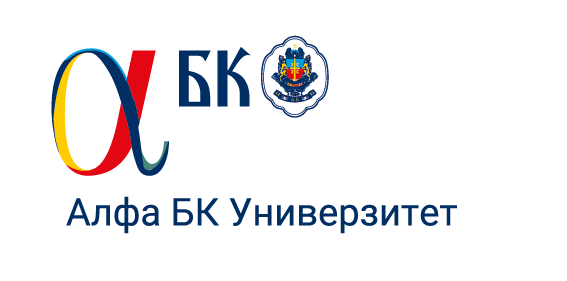 ИЗЈАВА О АУТОРСТВУ 1. Потписани  ..................................................................................2. Број уписа ........................................................................................3. Изјављујем да је докторска дисертација под насловом ........................................................................................................................................................................................................................................................................................Резултат сопственог истраживчког рада;  Да предложена дисертација у целини ни у деловима није била предложена за добијање било које дипломе према студијским програмима других високошколских установа;Да су резултати коректно наведени иДа нисам кршио/ла ауторска права и користио интелектуалну својину других лица У Београду ....................................                                                             Потпис докторанта                                                          ............................................АЛФА БК УНИВЕРЗИТЕТ, НОВИ БЕОГРАД, Палмира Таљотија 3, + 381011/2674-164, www.alfa.edu.rs, info@alfa.edu.rs, PIB:100421838